XXVIIth Bled Philosophical Conference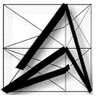 Social Epistemology and the Politics of KnowingJune 3rd - 7th, 2019Bled, SloveniaHotel KompasOrganizers:Smiljana Gartner (University of Maribor)Sarah Wright (University of Georgia) Nenad Miscevic (University of Maribor)  Matjaz Potrc (University of Ljubljana)Danilo Suster (University of Maribor)The conference is officially included in the program of the activities of the Slovenian Society for Analytic Philosophy and is sponsored by theDepartment of Philosophy, Faculty of Arts, University of Maribor, as well as the Willson Center for Humanities and the Arts at the University of Georgia.Abstracts for all talks can be found on-line at http://bledconference.splet.arnes.si/abstracts/History. Philosophical conferences at Bled (Slovenia) were initiated, on the suggestion by John Biro, in 1993, at first as a continuation of the IUC-Dubrovnik postgraduate course in philosophy but they gradually started a life of their own, with the help, first of Eugene Mills and then Mylan Engel, Jr. They typically take place during the first week of June and are dedicated to various topics in analytic philosophy. Past conference topics have included philosophy of mind, metaphysics, truth, modality, vagueness, rationality, contextualism, ethics, particularism, political philosophy, epistemic virtue, freedom and determinism, knowledge, and group epistemology.Monday, June 3rdTuesday, June 4thWednesday, June 5thAfternoon free for exploring Bled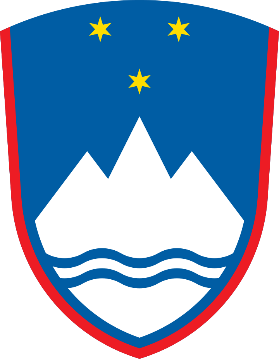 Thursday, June 6thFriday, June 7th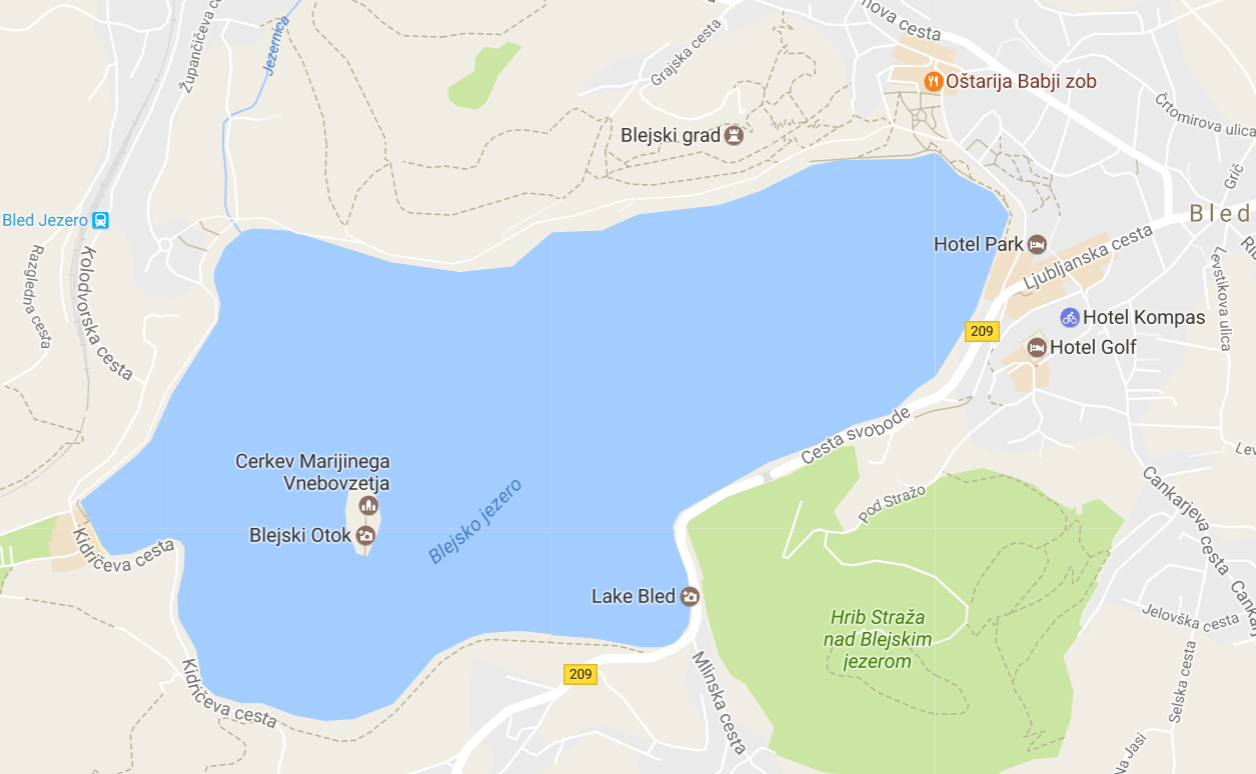 TriglavskaGrajska9:00-10:00She Said He Said: Sexual Assault Accusations and the Preponderance of the EvidenceGeorgi GardinerSt. John's College, Oxfordand University of TennesseeUnderstanding Injustice through Epistemic AuthoritySarah WrightUniversity of Georgia10:05-11:05Sexual Consent and Lying About One’s SelfJennifer MateySouthern Methodist UniversityEpistemic Dimensions of Environmental (In)JusticeJason KawallColgate University11:05-11:25 breakbreak11:25-12:25Secrets and Social EpistemologyKelly BeckerUniversity of New MexicoCan Humility be a Liberatory Virtue?Heather BattalyUniversity of Connecticut12:25-2:25 lunchlunch2:30-3:30Epistemology and the Con: Why People Reason Badly About Important ThingsMichael Bishop University of FloridaKnowledge-First Social EpistemologyMona SimionUniversity of Glasgow3:35-4:35Honest to KantWojciech ŻełaniecUniversity of GdanskSalience, Prejudice and the Limits of Epistemic EvaluationJessie MuntonUniversity of Cambridge4:35-4:55breakbreak4:55-5:55Testimony in African Epistemology RevisitedMikael JanvidStockholm UniversityTriglavskaGrajska9:00-10:00An Encoding Model of Action-Directed-PragmaticsIgal KvartThe Hebrew University of JerusalemIndependence, Conciliation, and the Problem of Political PassionsDavid ChristensenBrown University10:05-11:05The Etiology Thesis and the Project of Naturalizing EpistemologyMark KaplanIndiana UniversityVarieties of Deep DisagreementGuido MelchiorUniversity of Grazbreakbreak11:25-12:25What is Epistemic Self-Trust?Katherine Dormandy University of InnsbruckTwo Kinds of Epistemic EvaluationHilary Kornblith, University of Massachusetts-Amherstlunchlunch2:30-3:30Well-Founded Belief and the Contingencies of Epistemic LocationGuy AxtellRadford UniversityPhilosophical Expertise and Philosophical ProgressBryan FrancesUniversity of Tartu, Estonia3:35-4:35Intersectionality, Modality, and Structural OppressionNora BerenstainUniversity of Tennessee-KnoxvilleSecondhand DisagreementJeroen de RidderVrije Universiteit Amsterdambreakbreak4:55-5:55Reverse-Engineering Disagreement as Evidence in the Case of Group Doxastic AgentsNikolaj NottelmannUniversity of Southern DenmarkOn Testimonial Knowledge and Its FunctionsMichel CroceUniversity of Edinburgh6:00- 7:00Thinking with Others: A Radically Externalist InternalismBenjamin McCrawUniversity of SC UpstateHow to Handle Gettier Cases: Luck vs. RiskChristoph Kelp (with Matt Jope)University of GlasgowTriglavskaGrajska9:00-10:00Machine Learning as Morally Analogous to Group BeliefJoe CruzWilliams CollegePublic Opinions and Political PhilosophySimon Rippon (with Miklos Zala)Central European University10:05-11:05Individual Coherence and Group CoherenceBranden Fitelson(with Ray Briggs, Kenny Easwaran, and Fabrizio Cariani)Northeastern UniversityPolitical Epistemology: Debating the Burning Issue(s)Nenad MiščevičCentral European University11:05-11:25 breakbreak11:25-12:25Privacy and Corporate KnowledgeKen Daley and Robert J. HowellSouthern Methodist UniversityThe Presumed Rationality of Political IgnoranceFriderik Klampfer University of MariborTriglavskaGrajska9:00-10:00Rhetorical Injustice: A Field Guide
Seth RobertsonUniversity of OklahomaChromatic Illumination in Belief Fixation and Implicit BiasMatjaž Potrč and Vojko StrahovnikUniversity of Ljubljana10:05-11:05Testimonial Injustice Beyond Credibility DeficitsEmily Colleen McWilliamsHarvard UniversityProblematic Perception: Beyond Projection and MisattributionMaura TumultyColgate Universitybreakbreak11:25-12:25Epistemic Deadspace: Prisoners, Politics, and PlaceNancy Arden McHughWittenberg UniversityPerceptual experiences, stereotypes, and justificationMartina FürstUniversity of Grazlunchlunch2:30-3:30On Understanding and TestimonyFederica Isabella Malfatti, Leopold Franzens University of InnsbruckOn Social DefeatBrant MadisonUnited Arab Emirates University3:35-4:35Empathetic Understanding and Deliberative DemocracyMichael HannonUniversity of NottinghamReliability, Defeat, and Social FactorsJack LyonsUniversity of Arkansasbreakbreak4:55-5:55The Mark of a Good InformantCatherine ElginHarvard UniversityNormative DefeatersPeter GrahamUniversity of California Riverside6:00- 7:00Eventful Conversations and the Positive Virtues of a Good ListenerJosué Piñeiro and Justin SimpsonUniversity of GeorgiaReliabilism, Reasons, and DefeatBob BeddorNational University of SingaporeTriglavskaGrajska9:00-10:00Liberal democracy, media and epistemic reliabilityStefano CollocaUniversity of Pavia, ItalyTrust and Testimonial JustificationElizabeth FrickerMagdalen College, Oxfordand University of Notre Dame10:05-11:05Fake News: The Case for a Consumer-Oriented ExplicationThomas GrundmannUniversity of CologneDeveloping Robust Epistemic Trust Relations: Negotiating Social and Epistemic PowerHeidi GrasswickMiddlebury College11:05-11:25 breakbreak11:25-12:25The Social Epistemology of GoogleErik J. OlssonLund UniversityEpistemic Gaslighting and ResistanceGaile PohlhausMiami University12:25-2:25 lunchlunch2:30-3:30Impossibility Results for Rational BeliefGerhard SchurzHeinrich Heine University DüsseldorfBelief Polarization and Epistemic Feedback LoopsBlake RoeberUniversity of Notre Dame3:35-4:35Perception, Testimony and Others' MindsWilliam McNeillDePaul UniversityJustification through Imagining the PastLu TengNYU Shanghai